DAMPAK RATIFIKASI ASEAN CONVENTION AGAINST TRAFFICKING IN PERSONS ESPECIALLY WOMEN AND CHILDREN (ACTIP) TERHADAP KASUS HUMAN TRAFFICKING DI INDONESIA(THE IMPACT OF RATIFICATION OF ASEAN CONVENTION AGAINST TRAFFICKING IN PERSONS ESPECIALLY WOMEN AND CHILDREN (ACTIP) ON THE CASE OF HUMAN TRAFFICKING IN INDONESIA) SKRIPSIDiajukan untuk Memenuhi Salah Satu Syarat Dalam Menempuh Ujian Sarjana Program Strata SatuJurusan Ilmu Hubungan InternasionalOleh:Lelly Ratnasari DewiNRP. 142030008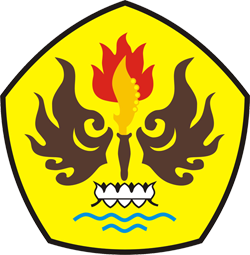 FAKULTAS ILMU SOSIAL DAN ILMU POLITIKUNIVERSITAS PASUNDANBANDUNG2018